FDPIR-FNS-152TAB1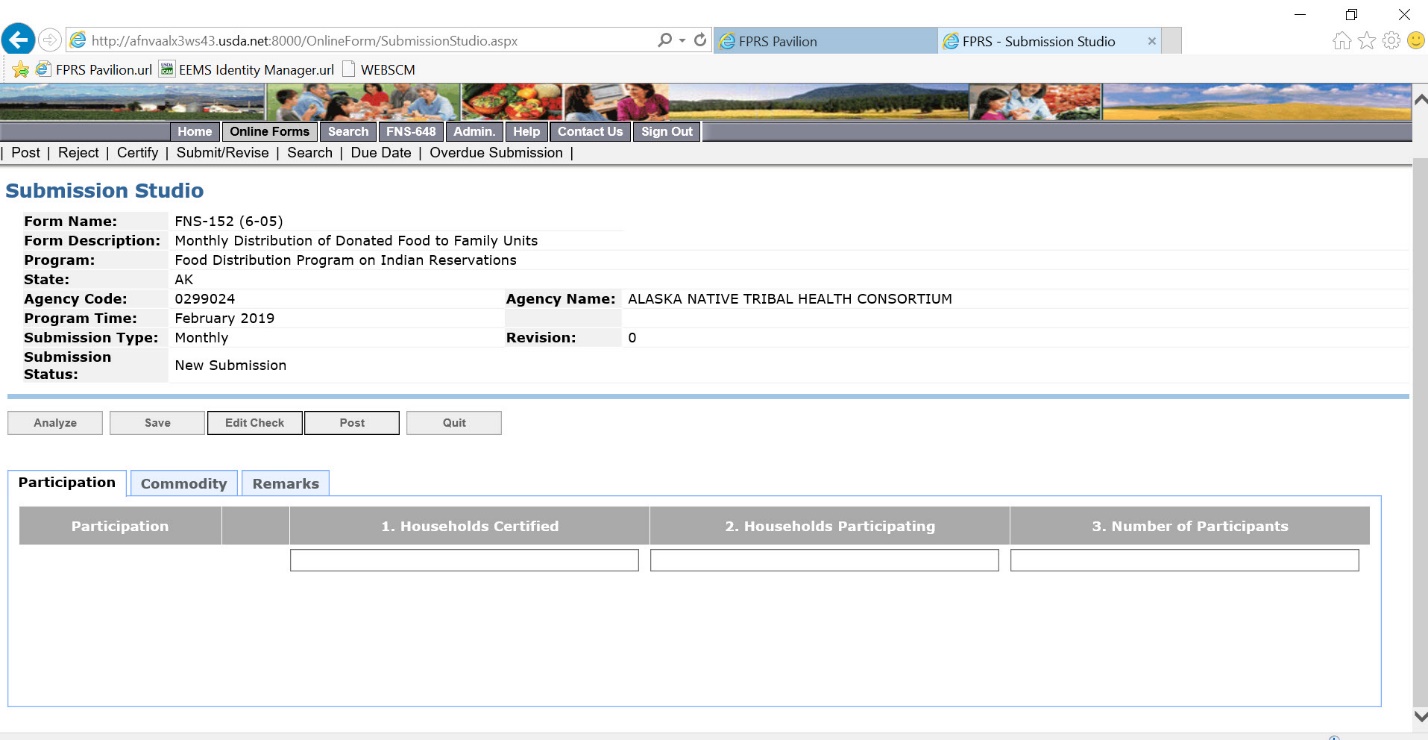 TAB2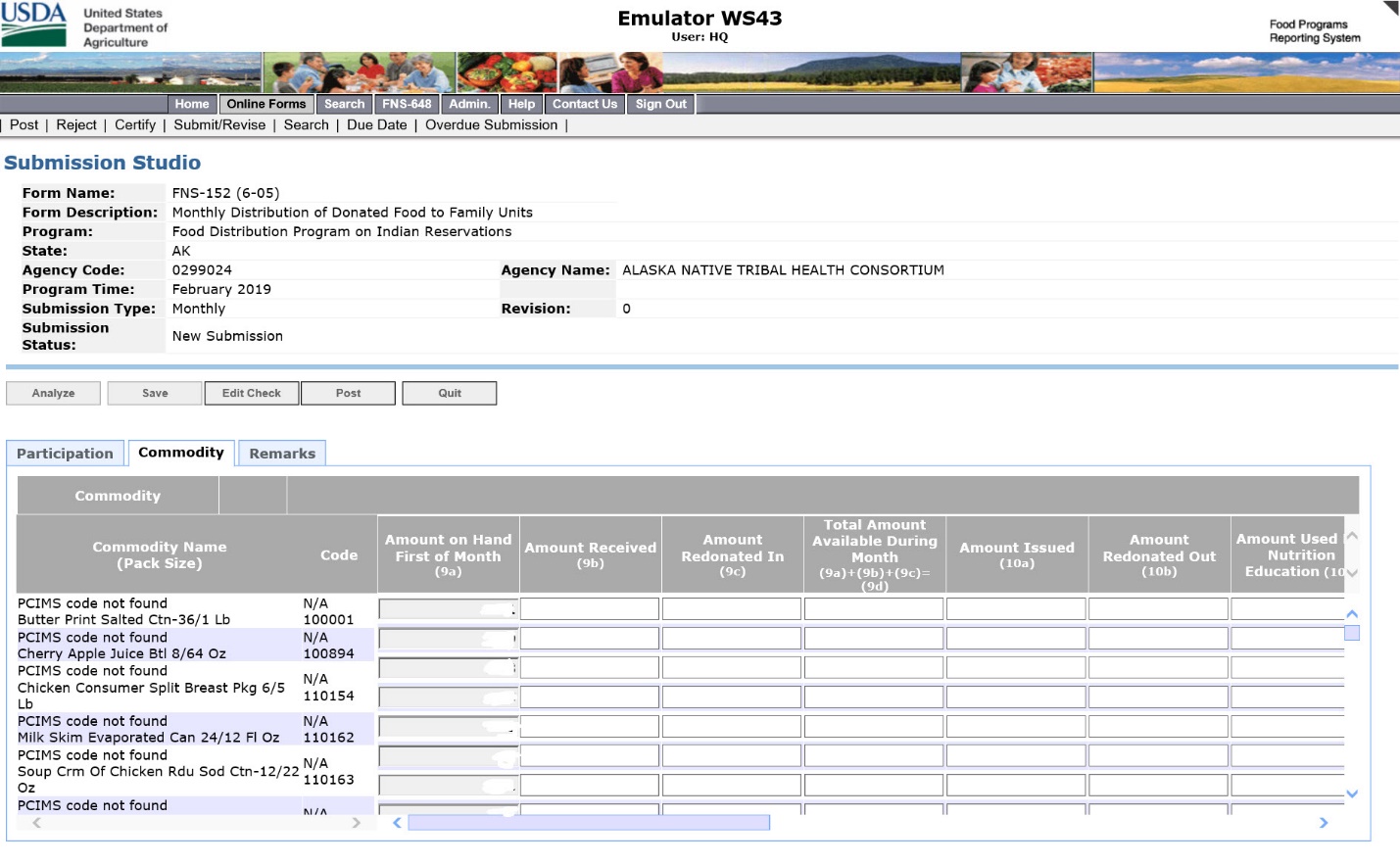 